------------------------------------ DO NOT WRITE BELOW ------------------------------------------------------------------------ DO NOT WRITE BELOW ------------------------------------------------------------------------ DO NOT WRITE BELOW ------------------------------------CountryCountryStudent 1Student 2Student 3NameCodeSignatureExperiment I. Determination of the Densities of Fruit JuicesExperiment I. Determination of the Densities of Fruit JuicesExperiment I. Determination of the Densities of Fruit JuicesExperiment I. Determination of the Densities of Fruit JuicesExperiment I. Determination of the Densities of Fruit JuicesExperiment I. Determination of the Densities of Fruit JuicesExperiment I. Determination of the Densities of Fruit JuicesExperiment I. Determination of the Densities of Fruit JuicesQuestions(Points)Questions(Points)Data and AnswersData and AnswersData and AnswersData and AnswersData and AnswersData and AnswersI-1(1.0)I-1(1.0)Length of spring (cm)I-2(6.0)I-2-1(1.0)Masses (g)  0   I-2(6.0)I-2-1(1.0)Lengths of spring (cm)I-2(6.0)I-2-2(1.0)Extended lengths of spring (cm)0 I-2(6.0)I-2-3(2.0)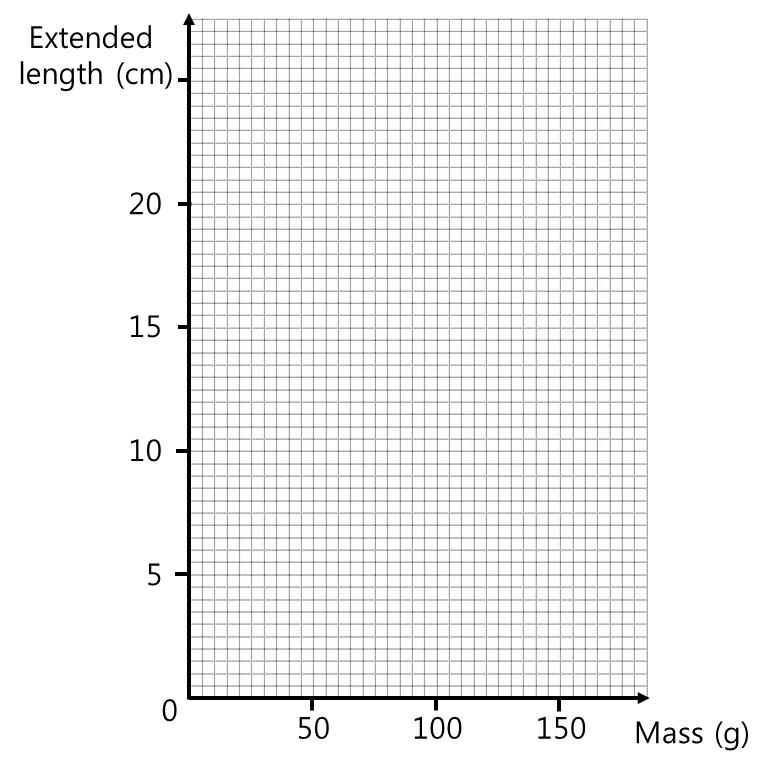 Student 1Student 2Student 3NameCodeExperiment I. Determination of the Densities of Fruit Juices (Cont’d)Experiment I. Determination of the Densities of Fruit Juices (Cont’d)Experiment I. Determination of the Densities of Fruit Juices (Cont’d)Experiment I. Determination of the Densities of Fruit Juices (Cont’d)Experiment I. Determination of the Densities of Fruit Juices (Cont’d)Experiment I. Determination of the Densities of Fruit Juices (Cont’d)I-2(6.0)I-2-3(2.0)(Show your working)(Show your working)(Show your working)(Show your working)I-2(6.0)I-2-3(2.0)<x><y>I-2(6.0)I-2-3(2.0)< x2><xy >I-2(6.0)I-2-3(2.0)Slope, Acm/gIntercept, BcmI-2(6.0)I-2-4(2.0)Spring ConstantSpring ConstantN/mN/mStudent 1Student 2Student 3NameCodeExperiment I. Determination of the Densities of Fruit Juices (Cont’d)Experiment I. Determination of the Densities of Fruit Juices (Cont’d)Experiment I. Determination of the Densities of Fruit Juices (Cont’d)Experiment I. Determination of the Densities of Fruit Juices (Cont’d)Experiment I. Determination of the Densities of Fruit Juices (Cont’d)Questions(Points)Questions(Points)Data and AnswersData and AnswersData and AnswersI-3(4.0)I-3-1(1.0)JuiceMandarinAppleI-3(4.0)I-3-1(1.0)Lengths of spring (cm) I-3(4.0)I-3-2(1.0)Extended lengths of spring (cm)I-3(4.0)I-3-3(2.0)(Show your working)(Show your working)(Show your working)I-3(4.0)I-3-3(2.0)JuiceMandarinAppleI-3(4.0)I-3-3(2.0)Buoyant forces (N)Student 1Student 2Student 3NameCodeExperiment I. Determination of the Densities of Fruit Juices (Cont’d)Experiment I. Determination of the Densities of Fruit Juices (Cont’d)Experiment I. Determination of the Densities of Fruit Juices (Cont’d)Experiment I. Determination of the Densities of Fruit Juices (Cont’d)Questions(Points)Data and AnswersData and AnswersData and AnswersI-4(1.0)Volume (cm3)I-5(2.0)(Show your working)(Show your working)(Show your working)I-5(2.0)JuiceMandarinAppleI-5(2.0)Densities (g/cm3)Total points for experiment IStudent 1Student 2Student 3NameCodeExperiment II. Determination of the Citric Acid Contents in Fruit Juices Experiment II. Determination of the Citric Acid Contents in Fruit Juices Experiment II. Determination of the Citric Acid Contents in Fruit Juices Experiment II. Determination of the Citric Acid Contents in Fruit Juices Experiment II. Determination of the Citric Acid Contents in Fruit Juices Experiment II. Determination of the Citric Acid Contents in Fruit Juices Experiment II. Determination of the Citric Acid Contents in Fruit Juices Experiment II. Determination of the Citric Acid Contents in Fruit Juices Experiment II. Determination of the Citric Acid Contents in Fruit Juices Experiment II. Determination of the Citric Acid Contents in Fruit Juices Experiment II. Determination of the Citric Acid Contents in Fruit Juices Experiment II. Determination of the Citric Acid Contents in Fruit Juices Experiment II. Determination of the Citric Acid Contents in Fruit Juices Questions(Points)Data and AnswersData and AnswersData and AnswersData and AnswersData and AnswersData and AnswersData and AnswersData and AnswersData and AnswersData and AnswersData and AnswersData and AnswersII-1(7.0)(Show your working)0.5 per juice for completing all readings to two decimal places and all appropriate units0.5 per juice for correct calculation of average values (if necessary disregarding anomalous values); 0.25 if anomalous values are included0.5 per juice if at least two titers are no more than 0.1 mL apart-----Marks for accuracy compared to ideal titer≤ ±0.25 mL       [2.0]     per juice ± 0.26 – 0.45 mL  [1.5] ± 0.46 – 0.65mL  [1.0] ± 0.66 – 0.85 mL  [0.5] ±0.85 – 0.99 mL  [0.2]≥ 1 mL           [0.0](Show your working)0.5 per juice for completing all readings to two decimal places and all appropriate units0.5 per juice for correct calculation of average values (if necessary disregarding anomalous values); 0.25 if anomalous values are included0.5 per juice if at least two titers are no more than 0.1 mL apart-----Marks for accuracy compared to ideal titer≤ ±0.25 mL       [2.0]     per juice ± 0.26 – 0.45 mL  [1.5] ± 0.46 – 0.65mL  [1.0] ± 0.66 – 0.85 mL  [0.5] ±0.85 – 0.99 mL  [0.2]≥ 1 mL           [0.0](Show your working)0.5 per juice for completing all readings to two decimal places and all appropriate units0.5 per juice for correct calculation of average values (if necessary disregarding anomalous values); 0.25 if anomalous values are included0.5 per juice if at least two titers are no more than 0.1 mL apart-----Marks for accuracy compared to ideal titer≤ ±0.25 mL       [2.0]     per juice ± 0.26 – 0.45 mL  [1.5] ± 0.46 – 0.65mL  [1.0] ± 0.66 – 0.85 mL  [0.5] ±0.85 – 0.99 mL  [0.2]≥ 1 mL           [0.0](Show your working)0.5 per juice for completing all readings to two decimal places and all appropriate units0.5 per juice for correct calculation of average values (if necessary disregarding anomalous values); 0.25 if anomalous values are included0.5 per juice if at least two titers are no more than 0.1 mL apart-----Marks for accuracy compared to ideal titer≤ ±0.25 mL       [2.0]     per juice ± 0.26 – 0.45 mL  [1.5] ± 0.46 – 0.65mL  [1.0] ± 0.66 – 0.85 mL  [0.5] ±0.85 – 0.99 mL  [0.2]≥ 1 mL           [0.0](Show your working)0.5 per juice for completing all readings to two decimal places and all appropriate units0.5 per juice for correct calculation of average values (if necessary disregarding anomalous values); 0.25 if anomalous values are included0.5 per juice if at least two titers are no more than 0.1 mL apart-----Marks for accuracy compared to ideal titer≤ ±0.25 mL       [2.0]     per juice ± 0.26 – 0.45 mL  [1.5] ± 0.46 – 0.65mL  [1.0] ± 0.66 – 0.85 mL  [0.5] ±0.85 – 0.99 mL  [0.2]≥ 1 mL           [0.0](Show your working)0.5 per juice for completing all readings to two decimal places and all appropriate units0.5 per juice for correct calculation of average values (if necessary disregarding anomalous values); 0.25 if anomalous values are included0.5 per juice if at least two titers are no more than 0.1 mL apart-----Marks for accuracy compared to ideal titer≤ ±0.25 mL       [2.0]     per juice ± 0.26 – 0.45 mL  [1.5] ± 0.46 – 0.65mL  [1.0] ± 0.66 – 0.85 mL  [0.5] ±0.85 – 0.99 mL  [0.2]≥ 1 mL           [0.0](Show your working)0.5 per juice for completing all readings to two decimal places and all appropriate units0.5 per juice for correct calculation of average values (if necessary disregarding anomalous values); 0.25 if anomalous values are included0.5 per juice if at least two titers are no more than 0.1 mL apart-----Marks for accuracy compared to ideal titer≤ ±0.25 mL       [2.0]     per juice ± 0.26 – 0.45 mL  [1.5] ± 0.46 – 0.65mL  [1.0] ± 0.66 – 0.85 mL  [0.5] ±0.85 – 0.99 mL  [0.2]≥ 1 mL           [0.0](Show your working)0.5 per juice for completing all readings to two decimal places and all appropriate units0.5 per juice for correct calculation of average values (if necessary disregarding anomalous values); 0.25 if anomalous values are included0.5 per juice if at least two titers are no more than 0.1 mL apart-----Marks for accuracy compared to ideal titer≤ ±0.25 mL       [2.0]     per juice ± 0.26 – 0.45 mL  [1.5] ± 0.46 – 0.65mL  [1.0] ± 0.66 – 0.85 mL  [0.5] ±0.85 – 0.99 mL  [0.2]≥ 1 mL           [0.0](Show your working)0.5 per juice for completing all readings to two decimal places and all appropriate units0.5 per juice for correct calculation of average values (if necessary disregarding anomalous values); 0.25 if anomalous values are included0.5 per juice if at least two titers are no more than 0.1 mL apart-----Marks for accuracy compared to ideal titer≤ ±0.25 mL       [2.0]     per juice ± 0.26 – 0.45 mL  [1.5] ± 0.46 – 0.65mL  [1.0] ± 0.66 – 0.85 mL  [0.5] ±0.85 – 0.99 mL  [0.2]≥ 1 mL           [0.0](Show your working)0.5 per juice for completing all readings to two decimal places and all appropriate units0.5 per juice for correct calculation of average values (if necessary disregarding anomalous values); 0.25 if anomalous values are included0.5 per juice if at least two titers are no more than 0.1 mL apart-----Marks for accuracy compared to ideal titer≤ ±0.25 mL       [2.0]     per juice ± 0.26 – 0.45 mL  [1.5] ± 0.46 – 0.65mL  [1.0] ± 0.66 – 0.85 mL  [0.5] ±0.85 – 0.99 mL  [0.2]≥ 1 mL           [0.0](Show your working)0.5 per juice for completing all readings to two decimal places and all appropriate units0.5 per juice for correct calculation of average values (if necessary disregarding anomalous values); 0.25 if anomalous values are included0.5 per juice if at least two titers are no more than 0.1 mL apart-----Marks for accuracy compared to ideal titer≤ ±0.25 mL       [2.0]     per juice ± 0.26 – 0.45 mL  [1.5] ± 0.46 – 0.65mL  [1.0] ± 0.66 – 0.85 mL  [0.5] ±0.85 – 0.99 mL  [0.2]≥ 1 mL           [0.0](Show your working)0.5 per juice for completing all readings to two decimal places and all appropriate units0.5 per juice for correct calculation of average values (if necessary disregarding anomalous values); 0.25 if anomalous values are included0.5 per juice if at least two titers are no more than 0.1 mL apart-----Marks for accuracy compared to ideal titer≤ ±0.25 mL       [2.0]     per juice ± 0.26 – 0.45 mL  [1.5] ± 0.46 – 0.65mL  [1.0] ± 0.66 – 0.85 mL  [0.5] ±0.85 – 0.99 mL  [0.2]≥ 1 mL           [0.0]II-1(7.0)JuicesJuicesJuicesJuicesJuicesJuicesJuicesJuicesJuicesJuicesII-1(7.0)MandarinMandarinMandarinMandarinMandarinAppleAppleAppleAppleAppleII-1(7.0)TrialsTrials1223455678II-1(7.0)Initial Readings (in          )Initial Readings (in          )II-1(7.0)Final Readings (in          )Final Readings (in          )II-1(7.0)Volumes of NaOH solution consumed for titrationVolumes of NaOH solution consumed for titrationII-1(7.0)Volumes of NaOH solution consumed for titrationVolumes of NaOH solution consumed for titrationAverage volumeAverage volumeAverage volumeAverage volumeAverage volumeAverage volumeStudent 1Student 1Student 1Student 2Student 2Student 2Student 2Student 3Student 3Student 3Student 3NameNameCodeCodeExperiment II. Determination of the Citric Acid Contents in Fruit Juices (Cont’d)Experiment II. Determination of the Citric Acid Contents in Fruit Juices (Cont’d)Experiment II. Determination of the Citric Acid Contents in Fruit Juices (Cont’d)Experiment II. Determination of the Citric Acid Contents in Fruit Juices (Cont’d)Experiment II. Determination of the Citric Acid Contents in Fruit Juices (Cont’d)Experiment II. Determination of the Citric Acid Contents in Fruit Juices (Cont’d)Questions(Points)Data and AnswersData and AnswersData and AnswersData and AnswersData and AnswersII-2(2.0)(Show your working)n(NaOH) = V(NaOH) * c(NaOH)               [1]Correct values for each juice                   [0.5](Show your working)n(NaOH) = V(NaOH) * c(NaOH)               [1]Correct values for each juice                   [0.5](Show your working)n(NaOH) = V(NaOH) * c(NaOH)               [1]Correct values for each juice                   [0.5](Show your working)n(NaOH) = V(NaOH) * c(NaOH)               [1]Correct values for each juice                   [0.5](Show your working)n(NaOH) = V(NaOH) * c(NaOH)               [1]Correct values for each juice                   [0.5]II-2(2.0)Moles of NaOHMandarinmolApplemolII-3(2.0)(Show your working)Mole ratio: 3:1Calculation n(acid) = n(NaOH) / 3                 [0.5 per juice]Calculation m(acid) = n(acid) * Mr(acid)            [0.5 per juice]0.25 if error in Mr or missing units(Show your working)Mole ratio: 3:1Calculation n(acid) = n(NaOH) / 3                 [0.5 per juice]Calculation m(acid) = n(acid) * Mr(acid)            [0.5 per juice]0.25 if error in Mr or missing units(Show your working)Mole ratio: 3:1Calculation n(acid) = n(NaOH) / 3                 [0.5 per juice]Calculation m(acid) = n(acid) * Mr(acid)            [0.5 per juice]0.25 if error in Mr or missing units(Show your working)Mole ratio: 3:1Calculation n(acid) = n(NaOH) / 3                 [0.5 per juice]Calculation m(acid) = n(acid) * Mr(acid)            [0.5 per juice]0.25 if error in Mr or missing units(Show your working)Mole ratio: 3:1Calculation n(acid) = n(NaOH) / 3                 [0.5 per juice]Calculation m(acid) = n(acid) * Mr(acid)            [0.5 per juice]0.25 if error in Mr or missing unitsII-3(2.0)Moles of citric acidMandarinAppleII-3(2.0)Masses of citric acidMandarinAppleStudent 1Student 2Student 3NameCodeExperiment II. Determination of the Citric Acid Contents in Fruit Juices (Cont’d)Experiment II. Determination of the Citric Acid Contents in Fruit Juices (Cont’d)Experiment II. Determination of the Citric Acid Contents in Fruit Juices (Cont’d)Experiment II. Determination of the Citric Acid Contents in Fruit Juices (Cont’d)Experiment II. Determination of the Citric Acid Contents in Fruit Juices (Cont’d)Experiment II. Determination of the Citric Acid Contents in Fruit Juices (Cont’d)Questions(Points)Data and AnswersData and AnswersData and AnswersData and AnswersData and AnswersII-4(2.0)(Show your working)Calculation m(juice) = density * volume = 1.00 g/cm3 * 10.0 cm3 = 10.0 g    [0.5]Calculation Percent Concentration     m(acid) / m(juice) * 100           [0.75 per juice]Or value based on students’ answer of II-3(Show your working)Calculation m(juice) = density * volume = 1.00 g/cm3 * 10.0 cm3 = 10.0 g    [0.5]Calculation Percent Concentration     m(acid) / m(juice) * 100           [0.75 per juice]Or value based on students’ answer of II-3(Show your working)Calculation m(juice) = density * volume = 1.00 g/cm3 * 10.0 cm3 = 10.0 g    [0.5]Calculation Percent Concentration     m(acid) / m(juice) * 100           [0.75 per juice]Or value based on students’ answer of II-3(Show your working)Calculation m(juice) = density * volume = 1.00 g/cm3 * 10.0 cm3 = 10.0 g    [0.5]Calculation Percent Concentration     m(acid) / m(juice) * 100           [0.75 per juice]Or value based on students’ answer of II-3(Show your working)Calculation m(juice) = density * volume = 1.00 g/cm3 * 10.0 cm3 = 10.0 g    [0.5]Calculation Percent Concentration     m(acid) / m(juice) * 100           [0.75 per juice]Or value based on students’ answer of II-3II-4(2.0)Percent concentration of citric acidMandarin%Apple%Total points for experiment IIStudent 1Student 2Student 3NameCodeExperiment III. Anatomy and classification of fruits and seedsExperiment III. Anatomy and classification of fruits and seedsExperiment III. Anatomy and classification of fruits and seedsQuestion(Points)Data and AnswersData and AnswersIII-1(1.0)Location of tissues originated from A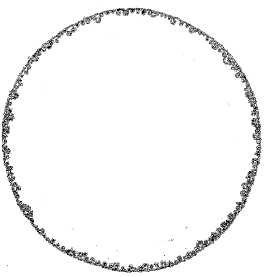 III-2(2.0)Location of tissues originated from A, B, C and D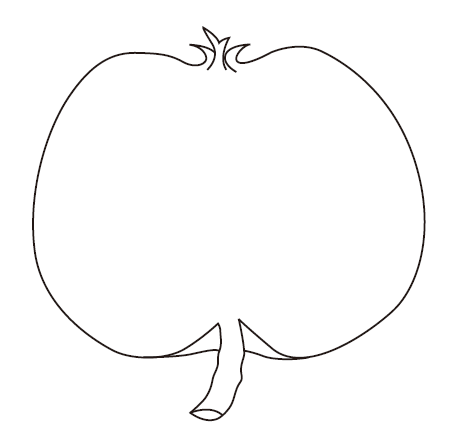 Student 1Student 2Student 3NameCodeExperiment III. Anatomy and classification of fruits and seeds (Cont’d)Experiment III. Anatomy and classification of fruits and seeds (Cont’d)Experiment III. Anatomy and classification of fruits and seeds (Cont’d)Experiment III. Anatomy and classification of fruits and seeds (Cont’d)Question(Points)Data and AnswersData and AnswersData and AnswersIII-3-1(2.0)fruitsfruitsIII-3-1(2.0)III-3-1(2.0)Fruits for ① and ②III-3-2(2.0)Classification schemes for ‘c’ and ‘d’characterscharactersIII-3-2(2.0)Classification schemes for ‘c’ and ‘d’cdIII-3-2(2.0)Classification schemes for ‘c’ and ‘d’III-3-3(6.0)III-3-3-1Draw branch lines to complete the diagram.(4.0 points)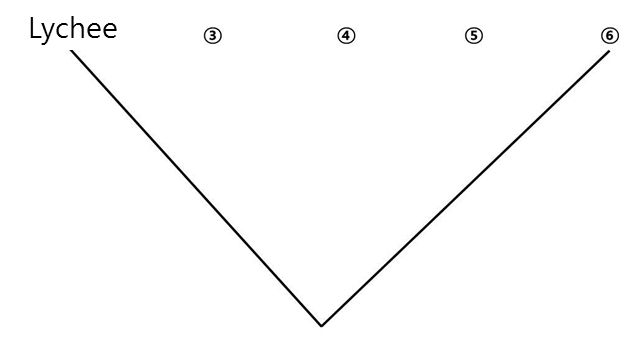 III-3-3(6.0)III-3-3-2(0.5 points)A fruit for ③A fruit for ③III-3-3(6.0)III-3-3-3(0.5 points)A fruit for ④A fruit for ④III-3-3(6.0)III-3-3-4(0.5 points)A fruit for ⑤A fruit for ⑤III-3-3(6.0)III-3-3-5(0.5 points)A fruit for ⑥A fruit for ⑥Total points for experiment III